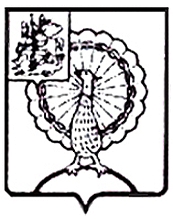 Совет депутатов городского округа СерпуховМосковской областиРЕШЕНИЕВ соответствии с Бюджетным кодексом Российской Федерации, Федеральным законом от 06.10.2003 №131-ФЗ «Об общих принципах организации местного самоуправления в Российской Федерации», на основании Устава муниципального образования «Городской округ  Серпухов Московской области», Совет депутатов городского округа Серпуховрешил:        1.  Внести в Положение о бюджетном процессе в муниципальном образовании «Городской округ Серпухов Московской области», утвержденное  решением Совета депутатов города Серпухова от 25.08.2010 № 593/91 «Об утверждении Положения о бюджетном процессе в муниципальном образовании «Город Серпухов Московской области»  следующие изменения:        1.1. Абзац первый статьи 11 изложить в следующей редакции :« Глава городского округа Серпухов не позднее 15 ноября текущего финансового года вносит на рассмотрение Совета депутатов городского округа Серпухов проект бюджета городского округа Серпухов на очередной финансовый год (очередной финансовый год и плановый период).».           2. Направить настоящее решение Главе городского округа Серпухов Ю.О.Купецкой для подписания и опубликования (обнародования).            3. Контроль за выполнением данного решения возложить на постоянную депутатскую комиссию по бюджету, финансам и налогам (Задорожнюк С.В.).Председатель Совета депутатов                                                     И.Н. ЕрмаковГлава городского округа                                                                 Ю.О. КупецкаяПодписано Главой  городского округа27.11.2019№  78/10   от  27.11.2019  О внесении изменений  в Положение о бюджетном процессе в муниципальном образовании «Городской округ Серпухов Московской области», утвержденное  решением Совета депутатов города Серпухова от 25.08.2010  № 593/91 «Об утверждении Положения о бюджетном процессе в муниципальном образовании «Город Серпухов Московской области»